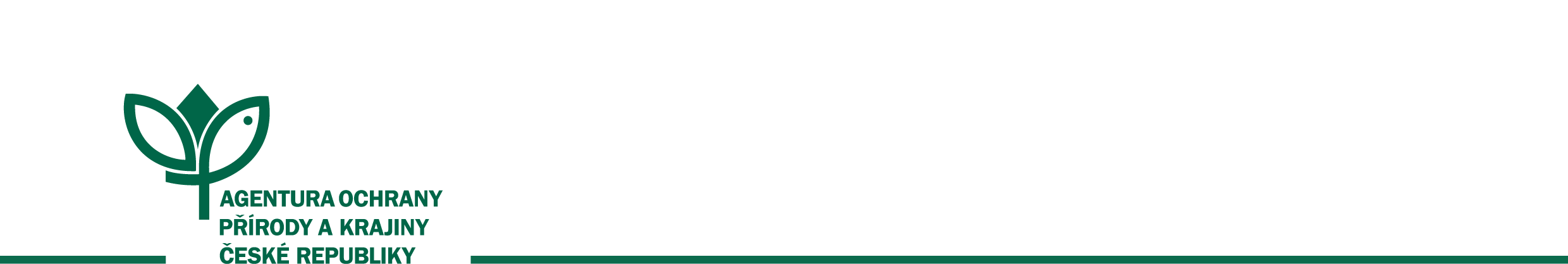 Číslo smlouvy: 08003/SVSL/16 SMLOUVA O výpůjčceuzavřená dle ustanovení § 2193 a násl. zák. č. 89/2012 Sb., občanského zákoníku Smluvní strany 1.1. PůjčitelAgentura ochrany přírody a krajiny České republikySídlo: 			Kaplanova 1931/1, 148 00 Praha 11 - Chodov  Zastoupená: 		RNDr. Františkem Pelcem, ředitelemIČO: 			629 335 91 	Bankovní spojení: 	Česká národní banka, a.s. Praha,      Číslo účtu:  XXXXXXX(dále jen „půjčitel“)1.2. VypůjčitelSpráva jeskyní České republikySídlo:			Květnové náměstí 3, 	252 43 Průhonice	 					Zastoupený:		RNDr. Jaroslavem Hromasem, ředitelemIČO:			75073331DIČ:			CZ75073331Bankovní spojení:	Česká národní banka, a.s. Praha,         Číslo účtu:	 XXXXXXXXE-mail:			spravajeskynicz@caves.czTelefon:		XXXXXXXXX(dále jen „vypůjčitel“) Předmět a účel smlouvy Půjčitel tímto prohlašuje, že je ve smyslu zákona č. 219/2000 Sb., o majetku České republiky a jejím vystupování v právních vztazích, ve znění pozdějších předpisů, příslušný hospodařit s níže uvedenou nemovitou věcí ve vlastnictví České republiky:pozemek p.č. st 67, v k.ú. Suchdol v Moravském krasu, jehož součástí je stavba bez čp/če, jiná stavba, která slouží jako vodárna (dále jen “nemovitá věc”).Vše zapsáno u Katastrálního úřadu pro Jihomoravský kraj, Katastrální pracoviště Blansko, na LV 60001.V budově jsou umístěna 2 čerpadla k zásobování vodou pro vstupní objekt u Punkevních jeskyní, 1 čerpadlo pro Návštěvnické středisko CHKO Moravský kras – Macocha a 2 čerpadla (z toho 1 záložní) zásobující chatu Macocha.Půjčitel přenechává nemovitou věc uvedenou v odst. 2.1 vypůjčiteli k bezplatnému užívání na dobu 8 let ode dne podpisu této smlouvy.   (dále jen „předmět výpůjčky“)Vypůjčitel si zajišťuje na své náklady provoz a údržbu čerpadel, s nimiž má vypůjčitel právo hospodařit a které zásobují vstupní objekt u Punkevních jeskyní. Dále se zavazuje zajišťovat běžnou údržbu a provoz čerpadla v příslušnosti hospodařit půjčitele, které slouží k zásobování vodou pro Informační středisko CHKO – Macocha. Případnou poruchu tohoto čerpadla bude hlásit zástupci půjčitele, konkrétně vedoucímu oddělení SCHKO Moravský kras, případně jeho zástupci.Vypůjčitel je povinen užívat předmět výpůjčky v souladu s účelem, kterému obvykle slouží, tj. umístění a provozování vodních čerpadel, které zásobují vodou vstupní objekt do Punkevních jeskyní. Vypůjčitel je povinen předmět výpůjčky chránit před poškozením, ztrátou či zničením. V případě, že nastane nemožnost dalšího užití Předmětu výpůjčky k výše vymezenému určení, je vypůjčitel povinen tuto skutečnost bez zbytečného odkladu půjčiteli oznámit. Z uvedeného důvodu je půjčitel oprávněn žádat po vypůjčiteli předčasné vrácení předmětu výpůjčky.Vypůjčitel se zavazuje umožnit přístup do předmětu výpůjčky panu Zdeňku Kozmanovi, bytem Husova 48, 678 01 Blansko, vlastníkovi 2 čerpadel, zásobujících vodou stavbu č.p. 85, stojícící na pozemku st.p.č. 107 v k.ú. Vilémovice u Macochy (chata Macocha), a to rovněž za účelem jejich provozování a kontroly. V této souvislosti půjčitel informuje vypůjčitele, že k předmětu výpůjčky bude zřizena služebnost ve prospěch pana Zdeňka Kozmana, popř. ve prospěch st.p.č. 107 v k.ú. Vilémovice u Machochy, jehož součástí je stavba č.p. 85. Za škody, které budou způsobeny užíváním předmětu výpůjčky po dobu výpůjčky vůči třetím osobám, odpovídá vypůjčitel. Stejně tak vypůjčitel nese odpovědnost za škody, které budou způsobeny na předmětu výpůjčky po dobu jejího trvání jednáním třetích osob.Půjčitel je oprávněn požadovat vrácení předmětu výpůjčky i před dobou sjednanou v čl. 2.3 smlouvy, pokud zjistí, že vypůjčitel užívá předmět výpůjčky v rozporu s touto smlouvou nebo bude potřebovat předmět výpůjčky pro zajištění své činnosti.V případě předčasného ukončení smluvního vztahu nebo v případě uplynutí sjednané doby výpůjčky je Vypůjčitel povinen předat předmět výpůjčky zpět půjčiteli. O vrácení předmětu výpůjčky sepíší obě smluvní strany písemný protokol, v němž zaznamenají stav předávaného předmětu výpůjčky.Závěrečná ustanovení.Obě smluvní strany shodně prohlašují, že si tuto smlouvu před jejím podpisem přečetly, že byla uzavřena po vzájemném projednání podle jejich pravé a svobodné vůle, určitě, vážně a srozumitelně, nikoliv v tísni a za rozumové slabosti nebo lehkomyslnosti.Práva vzniklá z této smlouvy nesmí být vypůjčitelem postoupena bez předchozího písemného souhlasu půjčitele.Změny a doplňky této smlouvy lze činit pouze písemně, číslovanými dodatky, podepsanými oběma smluvními stranami.Tato smlouva je vyhotovena ve 3 stejnopisech, přičemž půjčitel obdrží 2 vyhotovení a vypůjčitel 1 vyhotovení.Tato smlouva nabývá platnosti a účinnosti dnem podpisu oběma smluvními stranami. Půjčitel zajistí uveřejnění smlouvy prostřednictvím registru smluv podle zákona č. 340/2015 Sb., o registru smluv.V Praze dne _____________		           V Průhonicích dne _____________PůjčitelVypůjčitelRNDr. František PelcRNDr. Jaroslav HromasředitelŘeditel